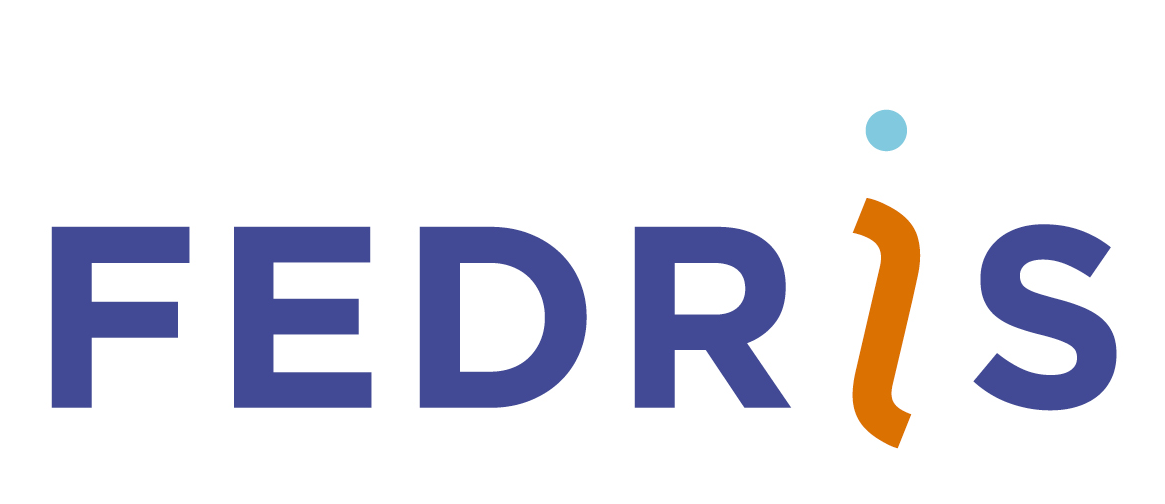 Fedris a le plaisir de vous inviter au Symposium organisé le 9 novembre 2017« 10 ans de programme dos : bilan et perspectives d’avenir »Cet anniversaire du programme de prévention secondaire des maux de dos est pour nous l’occasion de dresser un bilan de ces 10 ans d’activité et d’envisager les perspective d’avenir et notamment l’articulation de ce programme avec la nouvelle législation concernant la réintégration des travailleurs en incapacité de travail. Nous profiterons également de cette journée pour informer les différents acteurs de ce programme sur les adaptations en préparation.Au programme : 8h30 : 	Accueil et café9h00 : 	Introduction au symposium par M. Pierre Pots, Administrateur-Général de Fedris9h10 : 	Intervention de Madame la Ministre Maggie De Block9h25 : 	Le programme « dos » de Fedris : caractéristiques et évolution des critèresd’inclusion : Dr Olivier Poot, médecin du travail, Fedris9h45 : 	La revalidation multidisciplinaire du rachis dans un centre de revalidation:étude rétrospective  sur un échantillon de 812 patients: Dr Geneviève Mahieu,responsable de l’Unité du Dos, CHU UCL NAMUR Site Sainte-Anne à  Dinant, et Christophe Dumoulin, docteur en Kinésithérapie, Clinique du Dos CHU de Liège 10h05 : 10 ans du programme « dos » FMP/Fedris: bilan : Dr Guido Creytens, Interniste et		médecin rééducateur, Fedris10h30 : Questions- réponses 10h45 :	Pause-café et boissons11h15 : Interventions ergonomiques dans le cadre du programme dos avec exemples tirés		de la pratique: Dr Dirk Delaruelle, Eur.Erg., ergonome Mensura11h45 : Les étapes de la prise en charge des douleurs lombaires et radiculaires dans		l’itinéraire de soin belge : Pr Bart Depreitere, UZ LeuvenLa prise en compte du retour au travail dans l’itinéraire de soin belge : Dr Pascale Jonckheer, KCE 12h20 : Questions –réponses 12h40 : Lunch	Session de l’après-midi : Le programme de Fedris, un outil précieux dans les politiques de réintégration au travail des lombalgiques chroniques ?14h00 : L’évolution des incapacités de travail de longue durée en Belgique - défis et enjeux: M François Perl, DG division indemnités, INAMI14h25 : Les trajets de réintégration instaurés en 2017 – point de vue des mutualités : Dr Jean-Pierre Schenkelaars, président de l’Association Scientifique de Médecine d’Assurance (ASMA)14h45 : Les trajets de réintégration – vue, et point de vue du médecin du travail : Dr Valérie Libotte, Société Scientifique de Santé au Travail (SSST), Médecin du Travail AGC Glass Europe15h05 :	Questions-réponses 15h20 : Conclusions et perspectivesPour qui ? Ce Symposium est destiné aux Services externes et internes de prévention, les médecins-conseils des mutuelles et les Centres de réadaptation.Où ? 	Salle Pacheco de la Finance Tower, Boulevard Pacheco 13 à 1000 BruxellesQuand ? 	9 novembre 2017Comment s’inscrire ? Il n’y a pas de frais d’inscription, mais celle-ci est obligatoire ; il suffit de renvoyer le formulaire d’inscription à l’adresse suivante : scientific.event@fedris.be avant le 6 novembre 2017.Informations complémentaires: Accessibilité PMR ; traduction simultanée ; Accréditation éthique et économie.PS: Il est autorisé et  vivement conseillé de transférer cette invitation à tout autre collègue qui serait intéressé. D’avance un grand merci!  Fedris nodigt u met genoegen uit op het symposium van 9 november 2017« 10 jaar rugrevalidatie programma: overzicht en toekomstperspectieven »Deze verjaardag is voor ons een gelegenheid om een bilan te maken van het preventieprogramma voor lage rugpijn en om perspectieven te formuleren naar de toekomst o.a. de verenigbaarheid van het preventieprogramma met de nieuwe wetgeving betreffende de re-integratie van werknemers met een langdurige arbeidsongeschiktheid. Wij zullen van deze dag gebruik maken om de verschillende actoren te informeren betreffende de voorgestelde aanpassingen van het programma.Op het programma: 8u30 : 	Onthaal met koffie9u00 : 	Inleiding: Dhr. Pierre Pots, Administrateur-Generaal Fedris9u10 : 	Toespraak van mevrouw de minister Maggie De Block9u25 :	Het programma voor lage rugpijn van Fedris: kenmerken en evolutie van de selectiecriteria: Dr Olivier Poot, bedrijfsarts, Fedris9u45 : 	De multidisciplinaire revalidatie van de wervelkolom in een revalidatiecentrum: retrospectieve studie op een steekproef van 812 patiënten : Dr Geneviève Mahieu, verantwoordelijke van de « Unité du Dos » van het universitair ziekenhuis CHU UCL NAMUR Site Sainte-Anne in Dinant, en Christophe Dumoulin, dokter in de kinesitherapie, van de rugkliniek van het universitair ziekenhuis CHU in Luik. 10u05 : Rugprogramma FBZ/Fedris 10 jaar: bilan : Dr Guido Creytens, Internist en revalidatiearts, Fedris10u30 : Vraag en antwoord 10u45 :	Koffiepauze11u15 : Ergonomische interventies in het kader van het rugpreventie programma met voorbeelden  uit de praktijk. Dr Dirk Delaruelle, Eur.Erg., ergonoom Mensura11u45 : De stappen in de behandeling van lumbale en radiculaire pijnen in het Belgische zorgtraject: Pr Bart Depreitere, UZ Leuven		De werkhervatting als onderdeel van het Belgische zorgtraject: Dr Pascale Jonckheer, KCE 12u20 : Vraag en antwoord 12u40 : Lunch	Namiddag : 	Het programma van Fedris, waardevol voor het re-integratiebeleid voor de personen met een chronische lage rugpijn ?14u00 : De evolutie van de langdurige arbeidsongeschiktheid in België - uitdagingen: Dhr François Perl, DG dienst uitkeringen, RIZV14u25 : De re-integratietrajecten in 2017 – standpunt van de ziekenfondsen: Dr Jean-Pierre Schenkelaars, voorzitter van de Association Scientifique de Médecine d’Assurance (ASMA)14u45 : De re-integratietrajecten – opvatting, en standpunt van de bedrijfsarts : Dr Valérie Libotte, Société Scientifique de Santé au Travail (SSST), Bedrijfsarts AGC Glass Europe15u05 :	Vraag en antwoord 15u20 : Conclusies en perspectievenVoor wie ? Ter attentie van externe en interne preventiediensten, adviserende geneesheren en revalidatiecentra.Waar ? 	Zaal Pacheco van de Finance Tower, Pachecolaan 13 te 1000 BrusselWanneer ? 	9 november 2017Hoe inschrijven ? Er zijn geen inschrijvingskosten, maar een inschrijving is wel verplicht ; het volstaat om het inschrijvingsformulier op te sturen vóór 6 november 2017 naar het volgende adres: scientific.event@fedris.be.Meer informatie: Toegankelijkheid PBM ; een simultane vertaling is voorzien ; Accreditering voor ethiek en economie.PS: Het is toegelaten en zelfs aan te raden deze uitnodiging door te sturen naar andere geïnteresseerde collega’s. Alvast bedankt!